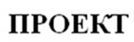 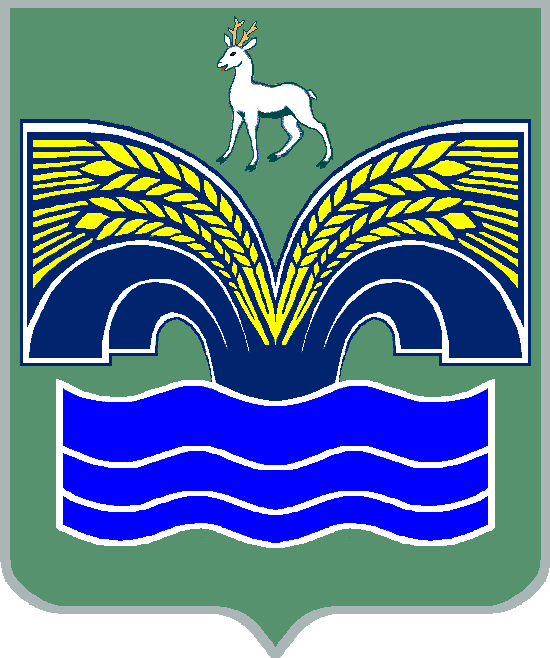 АДМИНИСТРАЦИЯМУНИЦИПАЛЬНОГО РАЙОНА КРАСНОЯРСКИЙ САМАРСКОЙ ОБЛАСТИПОСТАНОВЛЕНИЕот _______________  №   _______ О внесении изменений в постановление администрации муниципального района Красноярский Самарской области                  от 11.02.2020 № 31 «Об утверждении Порядка предоставления социальных выплат ветеранам Великой Отечественной войны       1941-1945 годов, вдовам инвалидов и участников Великой Отечественной войны 1941 - 1945 годов, бывшим несовершеннолетним узникам концлагерей, гетто и других мест принудительного содержания, созданных фашистами и их союзниками в период Второй мировой войны, на проведение мероприятий, направленных на улучшение условий их проживания на территории муниципального района Красноярский Самарской области, в 2020 году»В соответствии с постановлением Правительства Самарской области от 27.11.2013 № 669 «Об утверждении государственной программы Самарской области «Государственная поддержка собственников жилья» на 2014 - 2022 годы», на основании пункта 3 части 4 статьи 36 Федерального закона от 06.10.2003 № 131-ФЗ «Об общих принципах организации местного самоуправления в Российской Федерации», пункта 3 статьи 40 Устава муниципального района Красноярский Самарской области, принятого решением Собрания представителей муниципального района Красноярский Самарской области от 14.05.2015 № 20-СП, Администрация муниципального района Красноярский Самарской области ПОСТАНОВЛЯЕТ:1. Внести в постановление администрации муниципального района Красноярский Самарской области от 11.02.2020 № 31 «Об утверждении Порядка предоставления социальных выплат ветеранам Великой Отечественной войны 1941-1945 годов, вдовам инвалидов и участников Великой Отечественной войны 1941-1945 годов, бывшим несовершеннолетним узникам концлагерей, гетто и других мест принудительного содержания, созданных фашистами и их союзниками в период Второй мировой войны, на проведение мероприятий, направленных на улучшение условий их проживания на территории муниципального района Красноярский Самарской области, в 2020 году» (далее – постановление) следующие изменения:Преамбулу постановления изложить в следующей редакции:«В соответствии со статьей 139 Бюджетного кодекса Российской Федерации, п. 3 ч. 4 ст. 36 Федерального закона от 06.10.2003 № 131-ФЗ «Об общих принципах организации местного самоуправления в Российской Федерации», в целях реализации постановления Правительства Самарской области от 27.11.2013 № 669 «Об утверждении государственной программы Самарской области «Государственная поддержка собственников жилья» на 2014-2022 годы», п. 5 ст. 44 Устава муниципального района Красноярский Самарской области, принятого решением Собрания представителей муниципального района Красноярский Самарской области от 14.05.2015 № 20-СП, Администрация муниципального района Красноярский Самарской области ПОСТАНОВЛЯЕТ:»;в Порядке предоставления социальных выплат ветеранам Великой Отечественной войны 1941-1945 годов, вдовам инвалидов и участников Великой Отечественной войны 1941-1945 годов, бывшим несовершеннолетним узникам концлагерей, гетто и других мест принудительного содержания, созданных фашистами и их союзниками в период Второй мировой войны, на проведение мероприятий, направленных на улучшение условий их проживания на территории муниципального района Красноярский Самарской области, в 2020 году, утвержденном постановлением (далее – Порядок), абзац третий пункта 12 изложить в следующей редакции: «получил в течение предыдущих пяти лет жилое помещение либо единовременную денежную выплату на строительство или приобретение жилого помещения в рамках предоставления мер социальной поддержки».2. Опубликовать постановление в газете «Красноярский вестник».Постановление вступает в силу со дня его официального опубликования.Контроль за выполнением постановления возложить на заместителя Главы муниципального района Красноярский Самарской области по строительству, ЖКХ, ГО и ЧС Инчина В.А. Глава района                                                                               М.В.БелоусовГаврилов 21956